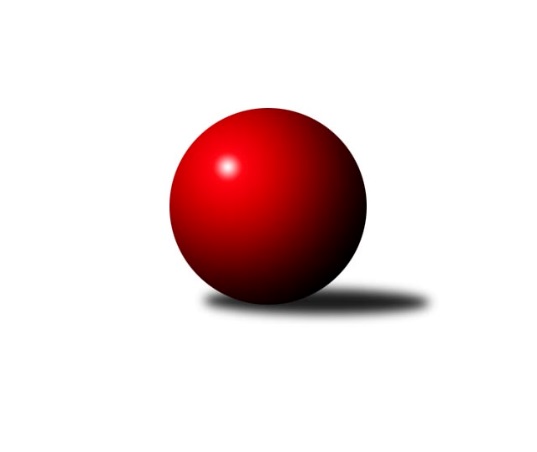 Č.20Ročník 2022/2023	25.3.2023Nejlepšího výkonu v tomto kole: 2759 dosáhlo družstvo: Loko Cheb B Západočeská divize 2022/2023Výsledky 20. kolaSouhrnný přehled výsledků:TJ Sokol Zahořany 	- Kuželky Ji.Hazlov B	10:6	2622:2610		26.2.Loko Cheb B 	- TJ Havlovice 	14:2	2759:2564		25.3.TJ Lomnice B	- Baník Stříbro	4:12	2503:2552		25.3.TJ Dobřany	- Loko Cheb A 	2:14	2538:2591		25.3.TJ Sokol Útvina	- TJ Jáchymov	12:4	2510:2403		25.3.Slovan K.Vary B	- Kuželky Holýšov B	15:1	2639:2507		25.3.Tabulka družstev:	1.	TJ Lomnice B	20	14	1	5	209 : 111 	 	 2600	29	2.	Kuželky Holýšov B	20	11	3	6	195 : 125 	 	 2583	25	3.	Slovan K.Vary B	20	11	1	8	172 : 148 	 	 2502	23	4.	Loko Cheb B	20	10	0	10	170 : 150 	 	 2540	20	5.	Kuželky Ji.Hazlov B	20	9	2	9	166 : 154 	 	 2605	20	6.	TJ Sokol Zahořany	20	9	2	9	155 : 165 	 	 2559	20	7.	TJ Sokol Útvina	20	9	2	9	149 : 171 	 	 2519	20	8.	Loko Cheb A	20	9	1	10	161 : 159 	 	 2483	19	9.	Baník Stříbro	20	9	1	10	158 : 162 	 	 2505	19	10.	TJ Dobřany	20	9	1	10	145 : 175 	 	 2570	19	11.	TJ Jáchymov	20	8	2	10	139 : 181 	 	 2541	18	12.	TJ Havlovice	20	3	2	15	101 : 219 	 	 2481	8Podrobné výsledky kola:	 TJ Sokol Zahořany 	2622	10:6	2610	Kuželky Ji.Hazlov B	Radek Kutil	 	 245 	 203 		448 	 2:0 	 429 	 	214 	 215		Jana Komancová	Tomáš Benda	 	 230 	 233 		463 	 2:0 	 422 	 	203 	 219		Kamil Bláha	Anna Löffelmannová	 	 207 	 211 		418 	 0:2 	 452 	 	234 	 218		Michael Wittwar	Petra Vařechová	 	 216 	 215 		431 	 0:2 	 433 	 	221 	 212		Pavel Bránický	David Grössl	 	 241 	 202 		443 	 2:0 	 433 	 	199 	 234		Pavel Repčík	Jiří Zenefels	 	 208 	 211 		419 	 0:2 	 441 	 	222 	 219		Petr Hakenrozhodčí: Jiří ZenefelsNejlepší výkon utkání: 463 - Tomáš Benda	 Loko Cheb B 	2759	14:2	2564	TJ Havlovice 	Lenka Pivoňková	 	 232 	 227 		459 	 2:0 	 429 	 	202 	 227		Pavel Pivoňka	Jiří Čížek	 	 201 	 235 		436 	 2:0 	 396 	 	214 	 182		Miroslav Lukáš	Jiří Jaroš	 	 228 	 240 		468 	 2:0 	 466 	 	246 	 220		Lukáš Jírovec	Jakub Růžička	 	 188 	 214 		402 	 0:2 	 429 	 	236 	 193		Tomáš Vrba	Dagmar Rajlichová	 	 233 	 247 		480 	 2:0 	 435 	 	217 	 218		Josef Nedoma	Petr Rajlich	 	 250 	 264 		514 	 2:0 	 409 	 	216 	 193		Jiří Kalistarozhodčí: Petr RajlichNejlepší výkon utkání: 514 - Petr Rajlich	 TJ Lomnice B	2503	4:12	2552	Baník Stříbro	Zuzana Kožíšková	 	 190 	 225 		415 	 0:2 	 436 	 	215 	 221		Václav Loukotka	Pavel Přerost	 	 202 	 197 		399 	 0:2 	 411 	 	225 	 186		Pavel Basl	Lucie Vajdíková	 	 225 	 232 		457 	 2:0 	 425 	 	200 	 225		Bernard Vraniak	Tereza Štursová	 	 204 	 208 		412 	 0:2 	 416 	 	198 	 218		Jan Čech	Jiří Guba	 	 209 	 196 		405 	 0:2 	 458 	 	224 	 234		Jan Vacikar	Rudolf Štěpanovský	 	 208 	 207 		415 	 2:0 	 406 	 	200 	 206		Jakub Marcellrozhodčí: Jiří GubaNejlepší výkon utkání: 458 - Jan Vacikar	 TJ Dobřany	2538	2:14	2591	Loko Cheb A 	Vojtěch Kořan	 	 211 	 219 		430 	 0:2 	 435 	 	197 	 238		Jan Adam	Michal Lohr	 	 213 	 191 		404 	 0:2 	 436 	 	223 	 213		Eva Nováčková	Marek Smetana	 	 210 	 215 		425 	 0:2 	 436 	 	241 	 195		Zdeněk Eichler	Josef Dvořák	 	 231 	 183 		414 	 0:2 	 432 	 	209 	 223		Pavel Schubert	Pavel Sloup	 	 240 	 233 		473 	 2:0 	 396 	 	192 	 204		Hana Berkovcová	Marek Eisman	 	 189 	 203 		392 	 0:2 	 456 	 	221 	 235		Ladislav Liptákrozhodčí: Marek EismanNejlepší výkon utkání: 473 - Pavel Sloup	 TJ Sokol Útvina	2510	12:4	2403	TJ Jáchymov	Stanislav Veselý	 	 212 	 190 		402 	 2:0 	 375 	 	191 	 184		Ladislav Martínek	Filip Kalina	 	 194 	 189 		383 	 0:2 	 434 	 	203 	 231		Miroslav Vlček	Jiří Kubínek	 	 213 	 195 		408 	 0:2 	 444 	 	229 	 215		Jiří Šrek	Vít Červenka	 	 198 	 203 		401 	 2:0 	 369 	 	174 	 195		Dana Blaslová	Václav Kříž ml.	 	 228 	 206 		434 	 2:0 	 380 	 	192 	 188		Martin Kuchař	Jan Kříž	 	 243 	 239 		482 	 2:0 	 401 	 	199 	 202		Irena Živnározhodčí: Václav Kříž ml.Nejlepší výkon utkání: 482 - Jan Kříž	 Slovan K.Vary B	2639	15:1	2507	Kuželky Holýšov B	Marcel Toužimský	 	 236 	 232 		468 	 2:0 	 467 	 	229 	 238		Michael Martínek	Radek Cimbala	 	 240 	 216 		456 	 2:0 	 423 	 	210 	 213		Jakub Janouch	Daniela Stašová	 	 222 	 194 		416 	 1:1 	 416 	 	194 	 222		Bohumil Jirka	Johannes Luster	 	 215 	 204 		419 	 2:0 	 394 	 	217 	 177		Petr Ježek	Tomáš Beck ml.	 	 213 	 226 		439 	 2:0 	 397 	 	196 	 201		Jan Laksar	Petr Beseda	 	 225 	 216 		441 	 2:0 	 410 	 	204 	 206		Jan Myslíkrozhodčí: Daniela StašováNejlepší výkon utkání: 468 - Marcel ToužimskýPořadí jednotlivců:	jméno hráče	družstvo	celkem	plné	dorážka	chyby	poměr kuž.	Maximum	1.	Petr Haken 	Kuželky Ji.Hazlov B	454.43	303.6	150.8	3.7	8/10	(483)	2.	Ladislav Lipták 	Loko Cheb A 	452.36	306.9	145.5	2.5	10/10	(561)	3.	Jan Vacikar 	Baník Stříbro	452.04	303.8	148.3	4.8	10/10	(491)	4.	Petr Rajlich 	Loko Cheb B 	451.66	300.5	151.2	2.6	10/10	(514)	5.	Michael Martínek 	Kuželky Holýšov B	449.94	307.6	142.3	4.3	9/11	(489)	6.	František Douša 	Loko Cheb A 	448.48	300.5	148.0	4.6	7/10	(526)	7.	Jan Kříž 	TJ Sokol Útvina	447.85	304.1	143.7	3.6	8/9	(489)	8.	Jiří Guba 	TJ Lomnice B	443.11	301.2	141.9	6.0	7/10	(474)	9.	Jan Myslík 	Kuželky Holýšov B	441.43	301.4	140.0	4.3	9/11	(508)	10.	Michal Lohr 	TJ Dobřany	440.40	301.0	139.4	5.0	9/11	(479)	11.	Tereza Štursová 	TJ Lomnice B	440.22	300.5	139.7	5.0	9/10	(473)	12.	Josef Vdovec 	Kuželky Holýšov B	438.40	290.8	147.6	3.1	8/11	(471)	13.	Kamil Bláha 	Kuželky Ji.Hazlov B	438.05	302.1	135.9	6.4	10/10	(491)	14.	Michael Wittwar 	Kuželky Ji.Hazlov B	436.81	300.9	135.9	4.4	10/10	(472)	15.	Hubert Guba 	TJ Lomnice B	436.43	305.0	131.5	5.1	9/10	(484)	16.	Jan Čech 	Baník Stříbro	435.31	299.3	136.0	5.2	9/10	(491)	17.	Dagmar Rajlichová 	Loko Cheb B 	434.46	293.9	140.6	4.1	10/10	(480)	18.	Pavel Sloup 	TJ Dobřany	434.43	299.0	135.4	5.8	8/11	(473)	19.	Radek Kutil 	TJ Sokol Zahořany 	434.39	292.2	142.2	5.3	10/10	(480)	20.	Lucie Vajdíková 	TJ Lomnice B	434.33	295.0	139.3	5.5	10/10	(480)	21.	Pavel Bránický 	Kuželky Ji.Hazlov B	433.98	296.1	137.8	6.0	10/10	(499)	22.	Jiří Šrek 	TJ Jáchymov	433.87	289.0	144.9	4.2	10/10	(473)	23.	David Grössl 	TJ Sokol Zahořany 	433.44	301.9	131.5	6.2	9/10	(486)	24.	Pavel Pivoňka 	TJ Havlovice 	432.98	296.6	136.4	5.2	10/11	(470)	25.	Zuzana Kožíšková 	TJ Lomnice B	432.88	299.2	133.7	6.9	9/10	(461)	26.	Jan Laksar 	Kuželky Holýšov B	432.27	290.4	141.9	4.5	11/11	(476)	27.	Marek Smetana 	TJ Dobřany	431.99	293.9	138.1	4.9	10/11	(473)	28.	Vojtěch Kořan 	TJ Dobřany	431.85	291.3	140.6	4.6	11/11	(483)	29.	Tomáš Benda 	TJ Sokol Zahořany 	430.96	293.9	137.1	5.6	10/10	(483)	30.	Jana Komancová 	Kuželky Ji.Hazlov B	429.90	294.1	135.8	4.0	10/10	(507)	31.	Marcel Toužimský 	Slovan K.Vary B	428.27	293.0	135.3	5.5	9/9	(468)	32.	Václav Loukotka 	Baník Stříbro	428.02	297.4	130.6	6.6	9/10	(473)	33.	Jiří Zenefels 	TJ Sokol Zahořany 	427.93	292.1	135.8	4.8	10/10	(472)	34.	Petr Beseda 	Slovan K.Vary B	427.68	296.5	131.2	6.8	6/9	(471)	35.	Pavel Repčík 	Kuželky Ji.Hazlov B	427.60	298.9	128.7	7.1	10/10	(463)	36.	Tomáš Vrba 	TJ Havlovice 	427.54	293.2	134.3	6.9	11/11	(487)	37.	Rudolf Štěpanovský 	TJ Lomnice B	426.95	292.9	134.0	6.4	10/10	(468)	38.	Anna Löffelmannová 	TJ Sokol Zahořany 	426.36	294.7	131.7	6.0	10/10	(474)	39.	Irena Živná 	TJ Jáchymov	426.24	294.3	131.9	4.9	9/10	(493)	40.	Miroslav Vlček 	TJ Jáchymov	425.10	296.8	128.3	6.8	10/10	(469)	41.	Jakub Janouch 	Kuželky Holýšov B	424.68	303.0	121.7	9.5	9/11	(470)	42.	Johannes Luster 	Slovan K.Vary B	424.11	296.5	127.6	6.8	8/9	(487)	43.	Daniela Stašová 	Slovan K.Vary B	423.81	296.0	127.8	7.9	9/9	(452)	44.	Jiří Jaroš 	Loko Cheb B 	423.68	295.1	128.6	6.8	10/10	(472)	45.	Martin Kuchař 	TJ Jáchymov	423.16	293.9	129.3	8.0	10/10	(458)	46.	Stanislav Pelc 	TJ Jáchymov	422.94	293.0	130.0	6.6	8/10	(469)	47.	Pavel Basl 	Baník Stříbro	422.65	291.1	131.6	7.3	9/10	(466)	48.	Václav Kříž  ml.	TJ Sokol Útvina	422.08	296.3	125.8	6.8	9/9	(471)	49.	Vít Červenka 	TJ Sokol Útvina	419.97	292.2	127.8	7.1	8/9	(459)	50.	Josef Dvořák 	TJ Dobřany	419.91	290.1	129.8	6.9	11/11	(485)	51.	Stanislav Veselý 	TJ Sokol Útvina	418.44	298.8	119.6	6.6	8/9	(466)	52.	Pavel Přerost 	TJ Lomnice B	417.29	295.1	122.2	5.2	7/10	(453)	53.	Bernard Vraniak 	Baník Stříbro	415.66	289.7	125.9	7.6	9/10	(463)	54.	Dana Blaslová 	TJ Jáchymov	414.41	291.2	123.2	8.3	8/10	(472)	55.	Lenka Pivoňková 	Loko Cheb B 	412.81	289.6	123.2	7.6	8/10	(493)	56.	Vlastimil Hlavatý 	TJ Sokol Útvina	411.86	289.4	122.5	7.9	7/9	(445)	57.	Jiří Kubínek 	TJ Sokol Útvina	410.78	287.7	123.1	6.4	8/9	(461)	58.	Petr Ziegler 	TJ Havlovice 	410.36	287.7	122.7	8.8	9/11	(446)	59.	Miroslav Pivoňka 	Loko Cheb B 	410.21	289.1	121.1	7.6	9/10	(480)	60.	Hana Berkovcová 	Loko Cheb A 	409.63	287.3	122.4	6.8	10/10	(496)	61.	Jaroslav Dobiáš 	TJ Sokol Útvina	409.29	287.6	121.7	8.4	6/9	(434)	62.	Pavel Schubert 	Loko Cheb A 	407.53	285.4	122.2	9.5	9/10	(465)	63.	Petra Vařechová 	TJ Sokol Zahořany 	406.70	297.6	109.1	11.8	7/10	(443)	64.	Ivana Lukášová 	TJ Havlovice 	404.44	287.3	117.2	9.0	8/11	(448)	65.	Petr Ježek 	Kuželky Holýšov B	401.05	290.3	110.7	12.0	8/11	(450)	66.	Jan Adam 	Loko Cheb A 	392.68	282.7	109.9	11.0	10/10	(499)	67.	Miroslav Lukáš 	TJ Havlovice 	392.16	277.1	115.1	10.7	11/11	(463)		Jiří Nováček 	Loko Cheb B 	502.86	326.7	176.1	1.9	1/10	(517)		Daniel Šeterle 	Kuželky Holýšov B	452.75	310.2	142.6	5.0	6/11	(483)		Jakub Solfronk 	TJ Dobřany	452.50	306.0	146.5	3.0	2/11	(465)		David Junek 	Baník Stříbro	446.25	303.8	142.5	2.5	1/10	(450)		Radek Cimbala 	Slovan K.Vary B	445.68	306.1	139.6	5.8	5/9	(476)		Lukáš Jírovec 	TJ Havlovice 	440.00	297.0	143.0	6.0	2/11	(466)		Jaroslav Páv 	Slovan K.Vary B	436.00	323.0	113.0	5.0	1/9	(436)		Marek Eisman 	TJ Dobřany	434.50	297.4	137.1	4.7	6/11	(458)		Jaroslav Harančík 	Baník Stříbro	434.50	298.0	136.5	5.0	1/10	(437)		Milan Laksar 	Kuželky Holýšov B	433.50	302.5	131.0	7.0	2/11	(436)		Ivana Nová 	TJ Jáchymov	428.67	297.7	131.0	5.7	1/10	(433)		Jiří Šeda 	TJ Jáchymov	428.00	296.0	132.0	6.0	1/10	(428)		Lukáš Holý 	Slovan K.Vary B	425.94	290.8	135.1	5.2	5/9	(467)		Lubomír Hromada 	TJ Lomnice B	424.75	292.3	132.5	5.8	2/10	(435)		Martin Šubrt 	TJ Havlovice 	424.67	295.5	129.1	8.5	4/11	(444)		Josef Šnajdr 	TJ Dobřany	421.50	293.5	128.0	6.0	2/11	(426)		Jakub Růžička 	Loko Cheb B 	418.90	294.4	124.5	7.0	6/10	(468)		Zdeněk Eichler 	Loko Cheb A 	417.60	291.3	126.3	6.1	6/10	(476)		Adolf Klepáček 	Loko Cheb B 	417.20	284.2	133.0	5.4	5/10	(440)		Bohumil Jirka 	Kuželky Holýšov B	416.00	297.0	119.0	11.0	1/11	(416)		Luboš Špís 	TJ Dobřany	415.75	282.8	133.0	6.3	2/11	(422)		Filip Kalina 	TJ Sokol Útvina	415.33	290.7	124.7	6.7	1/9	(437)		Jaroslav Kutil 	TJ Sokol Zahořany 	415.13	292.9	122.3	8.3	4/10	(438)		Josef Nedoma 	TJ Havlovice 	414.43	292.9	121.6	8.3	7/11	(451)		Petr Kučera 	TJ Dobřany	414.17	288.2	125.9	8.1	7/11	(467)		Stanislav Zoubek 	Baník Stříbro	412.00	296.0	116.0	12.0	1/10	(412)		Jiří Rádl 	TJ Havlovice 	411.41	292.2	119.2	7.9	6/11	(466)		Jiří Baloun 	TJ Dobřany	410.00	295.0	115.0	6.0	1/11	(410)		Karel Smrž 	Baník Stříbro	410.00	303.0	107.0	8.0	1/10	(410)		Pavel Treppesch 	Baník Stříbro	409.17	285.0	124.1	9.0	6/10	(442)		Tomáš Beck  ml.	Slovan K.Vary B	409.00	289.4	119.6	7.4	3/9	(440)		Jiří Kalista 	TJ Havlovice 	409.00	291.0	118.0	7.0	1/11	(409)		Ladislav Martínek 	TJ Jáchymov	407.00	288.7	118.3	8.3	3/10	(430)		Jiří Čížek 	Loko Cheb A 	405.88	299.6	106.3	12.6	2/10	(475)		Jiří Vácha 	Loko Cheb B 	405.53	289.9	115.6	8.7	5/10	(446)		Miroslav Martínek 	Kuželky Holýšov B	404.21	282.0	122.2	9.3	6/11	(458)		Eva Nováčková 	Loko Cheb B 	403.75	286.8	117.0	9.0	4/10	(436)		Václav Hlaváč  ml.	Slovan K.Vary B	402.50	283.5	119.0	11.0	2/9	(430)		Jaroslav Stulík 	TJ Jáchymov	402.00	294.0	108.0	13.0	1/10	(402)		Vladimír Šraga 	Baník Stříbro	400.00	275.0	125.0	9.0	1/10	(400)		Lukáš Zeman 	Slovan K.Vary B	397.67	283.3	114.3	9.7	3/9	(410)		Iva Knesplová Koubková 	TJ Lomnice B	397.00	277.0	120.0	12.0	1/10	(397)		Jakub Marcell 	Baník Stříbro	395.40	276.6	118.8	8.8	5/10	(435)		Miroslav Špoták 	TJ Havlovice 	393.00	288.0	105.0	9.0	1/11	(393)		Pavlína Stašová 	Slovan K.Vary B	389.50	275.5	114.0	10.0	2/9	(393)		Martin Kopač 	Slovan K.Vary B	386.00	275.0	111.0	13.0	1/9	(386)		Pavel Feksa 	Loko Cheb B 	381.00	259.0	122.0	8.0	1/10	(381)		Yvona Mašková 	Loko Cheb A 	381.00	296.0	85.0	14.0	1/10	(381)		František Korbel 	Slovan K.Vary B	380.00	275.0	105.0	9.0	1/9	(380)		Pavel Benčík 	Kuželky Ji.Hazlov B	379.00	269.0	110.0	12.0	1/10	(379)		Štěpánka Peštová 	TJ Havlovice 	379.00	273.0	106.0	10.0	1/11	(379)		Robert Žalud 	Slovan K.Vary B	376.00	263.0	113.0	11.0	1/9	(376)		Tomáš Tuček 	Kuželky Ji.Hazlov B	373.00	249.0	124.0	11.0	1/10	(373)		Martin Andrš 	Baník Stříbro	371.00	276.0	95.0	12.0	1/10	(371)		Petr Bubeníček 	TJ Sokol Útvina	371.00	301.0	70.0	23.0	1/9	(371)		Ivan Rambousek 	Loko Cheb A 	361.00	264.0	97.0	20.0	1/10	(361)		Zdeněk Kříž  ml.	Slovan K.Vary B	360.50	264.0	96.5	14.5	2/9	(389)		Jaroslava Chlupová 	Slovan K.Vary B	346.00	258.0	88.0	19.0	1/9	(346)		Jiří Jelínek 	TJ Dobřany	343.00	271.0	72.0	19.0	1/11	(343)Sportovně technické informace:Starty náhradníků:registrační číslo	jméno a příjmení 	datum startu 	družstvo	číslo startu14740	Eva Nováčková	25.03.2023	Loko Cheb A 	3x26818	Jiří Čížek	25.03.2023	Loko Cheb B 	4x20566	Bohumil Jirka	25.03.2023	Kuželky Holýšov B	1x22604	Ladislav Martínek	25.03.2023	TJ Jáchymov	3x3820	Jiří Kalista	25.03.2023	TJ Havlovice 	1x26807	Filip Kalina	25.03.2023	TJ Sokol Útvina	3x21133	Lukáš Jírovec	25.03.2023	TJ Havlovice 	2x
Hráči dopsaní na soupisku:registrační číslo	jméno a příjmení 	datum startu 	družstvo	Program dalšího kola:21. kolo28.3.2023	út	17:00	TJ Lomnice B - TJ Jáchymov (předehrávka z 22. kola)	1.4.2023	so	9:00	TJ Havlovice  - TJ Sokol Zahořany 	1.4.2023	so	9:00	Kuželky Holýšov B - TJ Lomnice B	1.4.2023	so	9:00	TJ Jáchymov - Slovan K.Vary B	1.4.2023	so	9:00	Loko Cheb B  - TJ Dobřany	1.4.2023	so	10:00	Kuželky Ji.Hazlov B - TJ Sokol Útvina	1.4.2023	so	12:30	Baník Stříbro - Loko Cheb A 	Nejlepší šestka kola - absolutněNejlepší šestka kola - absolutněNejlepší šestka kola - absolutněNejlepší šestka kola - absolutněNejlepší šestka kola - dle průměru kuželenNejlepší šestka kola - dle průměru kuželenNejlepší šestka kola - dle průměru kuželenNejlepší šestka kola - dle průměru kuželenNejlepší šestka kola - dle průměru kuželenPočetJménoNázev týmuVýkonPočetJménoNázev týmuPrůměr (%)Výkon5xPetr RajlichLoko Cheb B5146xJan KřížSo.Útvina116.784823xJan KřížSo.Útvina4824xPetr RajlichLoko Cheb B113.45145xDagmar RajlichováLoko Cheb B4802xPavel SloupTJ Dobřany 112.124731xPavel SloupTJ Dobřany 4731xMarcel ToužimskýSlovan KV B110.364681xMarcel ToužimskýSlovan KV B4684xMichael MartínekHolýšov B110.124672xJiří JarošLoko Cheb B4686xJan VacikarBaník Stříbro109.16458